                                   СОГЛАСОВАНО                                                                                                                                                    УТВЕРЖДАЮ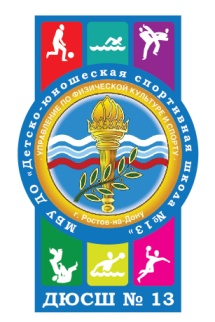                                   Зам. директора по УСР                                                                                                             Директор МБУ ДО «ДЮСШ №13                                  МБУ ДО «ДЮСШ №13»                                                                                                         _________________Ю.В. Смирнов                                  А.А. Чернышов_________                                                                                                      Пр. №       от «    »__________2015г.                           РАСПИСАНИЕ                      учебно-тренировочных занятий на 2015 учебный годОтделение плавания                                  СОГЛАСОВАНО                                                                                                                                                 УТВЕРЖДАЮ                                  Зам. директора по УСР                                                                                                             Директор МБУ ДО «ДЮСШ №13                                  МБУ ДО «ДЮСШ №13»                                                                                                         _________________Ю.В. Смирнов                                  А.А. Чернышов_________                                                                                                      Пр. №       от «    »__________2015г.                    РАСПИСАНИЕучебно-тренировочных занятий на 2015 учебный годОтделение плавания                                   СОГЛАСОВАНО                                                                                                                                                    УТВЕРЖДАЮ                                  Зам. директора по УСР                                                                                                             Директор МБУ ДО «ДЮСШ №13                                  МБУ ДО «ДЮСШ №13»                                                                                                         _________________Ю.В. Смирнов                                  А.А. Чернышов_________                                                                                                      Пр. №       от «    »__________2015г.                    РАСПИСАНИЕучебно-тренировочных занятий на 2015 учебный годОтделение плавания№Ф.И.О.тренераЭтапподготовкиПонедельникВторникСредаЧетвергПятницаСубботаВоскресенье1ВасиленкоАннаВикторовна8.928.604.31.941НП-2 г.о08.00-9.30-----------08.45-10.309.45-11.3008.00-9.45------------------------1ВасиленкоАннаВикторовна8.928.604.31.941НП-1 г.о13.00-14.30------------13.00-14.30------------13.00-14.30------------------------1ВасиленкоАннаВикторовна8.928.604.31.941СОГ------------8.00-9.30------------8.00-9.30------------8.00-9.30------------1ВасиленкоАннаВикторовна8.928.604.31.942НП-1 г.о17.45-19.15------------17.45-19.15------------17.45-19.15------------------------2СташевскийСергейИгоревич8.918.502.69.581НП-2 г.о14.45-16.30------------14.45-16.30------------14.45-16.3018.00-19.30------------2СташевскийСергейИгоревич8.918.502.69.582НП-2 г.о8.45-10.1509.45-11.30------------09.45-11.30------------09.45-11.30------------2СташевскийСергейИгоревич8.918.502.69.581СОГ------------15.15-16.45------------14.30-16.00------------14.30-16.00------------2СташевскийСергейИгоревич8.918.502.69.581НП-1 г.о------------17.00-18.30------------16.15-17.45------------16.15-17.45------------2СташевскийСергейИгоревич8.918.502.69.583НП-2 г.о16.45-18.30------------16.45-18.3018.00-19.3016.45.18.30------------------------№Ф.И.О.тренераЭтапподготовкиПонедельникВторникСредаЧетвергПятницаСубботаВоскресенье3ТкаченкоПавел Александрович8.903.433.18.881 НП-2 г.о8.00-9.45------------8.00-9.458.45-10.158.00-9.45-----------------------3ТкаченкоПавел Александрович8.903.433.18.881 НП-1 г.о10.00-11.30------------10.00-11.30------------10.00-11.30-----------------------4ПарамоноваСветланаНиколаевна8.989.533.74.171НП-1-г.о16.15-17.45------------16.15-17.45------------16.15-17.45-------------------------4ПарамоноваСветланаНиколаевна8.989.533.74.171НП-2 г.о18.00-19.45------------18.00-19.45------------18.00-19.4518.00-19.30-------------4ПарамоноваСветланаНиколаевна8.989.533.74.172НП-1 г.о------------16.15-17.45------------16.15-17.45------------16.15-17.45-------------4ПарамоноваСветланаНиколаевна8.989.533.74.173НП- 1г.о------------18.15-19.4509.30-11.0018.15-19.45-------------------------------------№Ф.И.О.тренераЭтапподготовкиПонедельникВторникСредаЧетвергПятницаСубботаВоскресенье5ОшаеваЭльмираАркадьевна8.951.509.01.111НП -2г.о------------08.00-9.458.00.9.3008.00-09.45------------08.00-09.45------------5ОшаеваЭльмираАркадьевна8.951.509.01.111НП-1 г.о------------13.30-15.00------------13.30-15.00------------13.30-15.00------------5ОшаеваЭльмираАркадьевна8.951.509.01.112НП-2 г.о------------15.15-17.0013.45.15.1515.15-17.00------------15.15-17.00------------5ОшаеваЭльмираАркадьевна8.951.509.01.11СОГ------------17.15-18.45------------17.15-18.45------------17.15-18.45------------